SKRIPSIHUBUNGAN MOTIVASI DENGAN EFIKASI DIRI PASIEN DIABETES MELITUS DALAM PERAWATAN DIRI DI RUANG INTERNA RSUD RA BASOENI MOJOKERTO 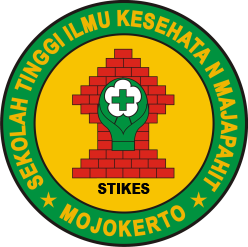 DAVID ENDRAYANANIM 2124201061PROGRAM STUDI S1 ILMU KEPERAWATANSEKOLAH TINGGI ILMU KESEHATAN MAJAPAHITMOJOKERTO2023 